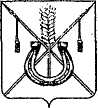 АДМИНИСТРАЦИЯ КОРЕНОВСКОГО ГОРОДСКОГО ПОСЕЛЕНИЯКОРЕНОВСКОГО РАЙОНАПОСТАНОВЛЕНИЕот 20.05.2024  		                                                  			  № 674г. КореновскОб утверждении отчета об исполнении местного бюджетаКореновского городского поселения Кореновского районаза первый квартал 2024 годаВ соответствии со статьей 264.2 Бюджетного кодекса Российской Федерации, на основании решения Совета Кореновского городского     поселения Кореновского района от 29 марта 2023 года № 376 «Об      утверждении Положения о бюджетном процессе в Кореновском городском поселении Кореновского района», администрация Кореновского городского поселения Кореновского района п о с т а н о в л я е т:1. Утвердить отчет об исполнении местного бюджета Кореновского городского поселения Кореновского района за первый квартал 2024 года,                в том числе:исполнение доходов местного бюджета Кореновского городского поселения Кореновского района за первый квартал 2024 года согласно приложению № 1;исполнение расходов местного бюджета Кореновского городского поселения Кореновского района за первый квартал 2024 года по                       разделам и подразделам классификации расходов бюджетов Российской Федерации согласно приложению № 2;исполнение по источникам финансирования дефицита местного               бюджета Кореновского городского поселения Кореновского района за                первый квартал 2024 года согласно приложению № 3;отчет об использовании бюджетных ассигнований резервного                  фонда администрации Кореновского городского поселения Кореновского района за первый квартал 2024 года согласно приложению № 4; исполнение по ведомственным целевым программам,                      предусмотренным к финансированию из бюджета Кореновского                      городского поселения Кореновского района за первый квартал согласно приложению № 5.2. Общему отделу администрации Кореновского городского поселения Кореновского района (Козыренко) официально опубликовать настоящее постановление и обеспечить его размещение на официальном сайте администрации Кореновского городского поселения Кореновского района в информационно-телекоммуникационной сети «Интернет».3. Постановление вступает в силу после его официального опубликования.ГлаваКореновского городского поселенияКореновского района						                     М.О. ШутылевОбъем поступлений доходов местного бюджета Кореновского городского поселения Кореновского района             за первый квартал 2024 год 																	              (тыс.рублей)Начальник финансово-экономического отдела администрации Кореновского городского поселения														  С.И. Пономаренко									           Исполнение расходов местного бюджета за первый квартал 2024 год по разделам и подразделам функциональной классификации расходов                                                                                                                                                                           (тыс.рублей)Начальникфинансово-экономического отдела администрации Кореновскогогородского поселения											             	         С.И. ПономаренкоИсточники финансирования дефицита бюджета Кореновского городского поселения Кореновского района за первый квартал 2024 год											                                                                   ( тыс.рублей)Начальник финансово-экономического отдела администрации Кореновского городского поселения	                                                                                                      С.И. ПономаренкоОТЧЕТоб использовании средств, выделенных из резервного фонда Кореновского городского поселения Кореновского района за первый квартал 2024 годаНачальник финансово-экономического отдела администрации Кореновского городского поселения			                                              							С.И. ПономаренкоВЕДОМСТВЕННАЯструктура расходов местного бюджета за первый квартал 2024 год       (тыс. рублей)Начальник финансово-экономического отдела  администрации Кореновскогогородского поселения											             	            С.И. ПономаренкоПриложение № 1УТВЕРЖДЕНпостановлением администрацииКореновского городского поселенияКореновского районаот 20.05.2024 № 674№ п/пНаименование показателякод дохода по бюджетной классификации  Уточненная бюджетная роспись за 2023 годИсполнено за   1 квартал 2024 годПроцент исполнения бюджетной росписи за  2023 годНалоговые и неналоговые доходы00010000000000000000320269850,0068847674,6821,51.Налог на прибыль, доходы00010100000000000000172326750,0035481317,7120,6Налог на доходы физических лиц18210102000010000110172326750,0035481317,7120,62.Налоги на товары (работы, услуги), реализуемые на территории РФ0001030000000000000017863000,004542658,5025,4Акцизы по подакцизным товарам (продукции), производимым на территории Российской Федерации0001030200001000011017863000,004542658,5025,43.Налоги на совокупный доход000105000000000000005601500,00883037,3215,8Единый сельскохозяйственный налог182105030100100001105601500,00883037,3215,84.Налоги на имущество0001060100000000000093211000,009758527,7510,5Налог на имущество физических лиц0001060100000000011030719000,00681025,992,2Налог на имущество физических лиц, взимаемый по ставкам, применяемым к объектам налогообложения, расположенным в границах городских поселений1821060103013000011030719000,00681025,992,25.Земельный налог001060600000000011062492000,009077501,7614,5Земельный налог с организаций, обладающих земельным участком, расположенным в границах городских поселений1821060603313000011033000000,008132102,5524,6Земельный налог с физических лиц, обладающих земельным участком, расположенным в границах городских поселений1821060604313000011029492000,00945399,213,26.Доходы от использования имущества, находящегося в государственной и муниципальной собственности0001110000000000000026873600,0014279856,4853,1Доходы, получаемые в виде арендной за земельные участки, государственная собственность на которые не разграничена и которые расположены в границах городских поселений, а также средства от продажи права на заключение договоров аренды указанных земельных участков 9921110501313000012021100600,003601429,5317,1Доходы, получаемые в виде арендной платы, а также средства от продажи права на заключение договоров аренды за земли, находящиеся в собственности поселений (за исключением земельных участков муниципальных бюджетных и автономных учреждений)992111050251300001204373000,0010398746,95237,8Прочие поступления от использования имущества, находящегося в государственной и муниципальной собственности (за исключением имущества бюджетных и автономных учреждений, а также имущества государственных и муниципальных унитарных предприятий ,в том числе казенных)992111090451300001201400000,00279680,0020,07.Доходы от оказания платных услуг и компенсации затрат государства0001130000000000000630000,00453776,5772,0Доходы от оказания платных услуг (работ)000 11301000000000130330000,0080437,5824,4Прочие доходы от оказания платных услуг (работ) получателями средств бюджетов городских поселений992 11301995130000130330000,0080437,5824,4Доходы от компенсации затрат государства0001130200000000130300000,00373338,99124,4Прочие доходы от компенсации затрат бюджетов городских поселений99211302995130000130300000,00373338,99124,48.Доходы от продажи материальных и нематериальных активов 000114000000000000002648000,002731078,37103,1Доходы от продажи земельных участков, государственная собственность на которые не разграничена и которые расположены в границах городских поселений992114060131300004302600000,002682608,41103,2Плата за увеличение площади земельных участков, находящихся в частной собственности, в результате перераспределения таких земельных участков и земель (или) земельных участков, государственная собственность на которые не разграничена и которые расположены в границах городских поселений992 1140631313000043048000,0048469,96101,09.Штрафы, санкции, возмещение ущерба000116000000000000001116000,00724706,9564,9Административные штрафы, установленные законами субъектов Российской Федерации об административных правонарушениях, за нарушение муниципальных правовых актов00011602000020000140640000,0023350036,5Административные штрафы, установленные законами субъектов Российской Федерации об административных правонарушениях, за нарушение муниципальных правовых актов99211602020020000140640000,00233500,0036,5Штрафы, неустойки, пени, уплаченные в соответствии с законом или договором в случае неисполнения или ненадлежащего исполнения обязательств перед государственным (муниципальным) органом, органом управления государственным внебюджетным фондом, казенным учреждением, Центральным банком Российской Федерации, иной организацией, действующей от имени Российской Федерации000 11607000000000140476000,00491206,95103,2Штрафы, неустойки, пени, уплаченные в случае просрочки исполнения поставщиком (подрядчиком, исполнителем) обязательств, предусмотренных государственным (муниципальным) контрактом00011607010000000140476000,00484026,95101,7Штрафы, неустойки, пени, уплаченные в случае просрочки исполнения поставщиком (подрядчиком, исполнителем) обязательств, предусмотренных муниципальным контрактом, заключенным муниципальным органом, казенным учреждением городского поселения99211607010130000140476000,00484026,95101,7Иные штрафы, неустойки, пени, уплаченные в соответствии с законом или договором в случае неисполнения или ненадлежащего исполнения обязательств перед государственным (муниципальным) органом, казенным учреждением, Центральным банком Российской Федерации, государственной корпорацией000116070900000001400,007180,00Иные штрафы, неустойки, пени, уплаченные в соответствии с законом или договором в случае неисполнения или ненадлежащего исполнения обязательств перед муниципальным органом, (муниципальным казенным учреждением) городского поселения992116070901300001400,007180,0010.Прочие неналоговые доходы000117000000000000000,00-7284,97Невыясненные поступления992117010000000001800,00-7284,97Невыясненные поступления, зачисляемые в бюджеты городских поселен992117010501300001800,00-7284,9711.Безвозмездные поступления 00020000000000000000253617770,0095657219,3937,7Безвозмездные поступления от других бюджетов бюджетной системы РФ00020200000000000000185259270,0095305599,6051,4Субсидии бюджетам бюджетной системы РФ (межбюджетные субсидии)00020220000000000150176949800,0093055699,6052,6Субсидии бюджетам на софинансирование капитальных вложений в объекты муниципальной собственности000 2022007700000015016942300,000,00Субсидии бюджетам городских поселений на софинансирование капитальных вложений в объекты муниципальной собственности9922022007713000015016942300,000,00Субсидии бюджетам на создание комфортной городской среды в малых городах и исторических поселениях - победителях Всероссийского конкурса лучших проектов создания комфортной городской среды000 2022542400000015093055700,0093055699,60100,00Субсидии бюджетам городских поселений на создание комфортной городской среды в малых городах и исторических поселениях - победителях Всероссийского конкурса лучших проектов создания комфортной городской среды992 2022542413000015093055700,0093055699,60100,00Субсидии бюджетам на реализацию мероприятий по обеспечению жильем молодых семей000 202254970000001501790000,000,00Субсидии бюджетам городских поселений на реализацию мероприятий по обеспечению жильем молодых семей992 202254971300001501790000,000,00Прочие субсидии000 2022999900000015065161800,000,00Прочие субсидии бюджетам городских поселений992 2022999913000015065161800,000,00Субвенции местным бюджетам на выполнение передаваемых полномочий субъектов Российской Федерации000 2023002400000015012400,000,00Субвенции бюджетам городских поселений на выполнение передаваемых полномочий субъектов Российской Федерации992 2023002413000015012400,000,00Иные межбюджетные трансферты000 202400000000001508297070,002249900,0027,1Межбюджетные трансферты, передаваемые бюджетам муниципальных образований на осуществление части полномочий000 202400140000001507797070,001749900,0022,4Межбюджетные трансферты, передаваемые бюджетам городских поселений из бюджетов муниципальных районов на осуществление части полномочий по решению вопросов местного значения в соответствии с заключенными соглашениями992 202400141300001507797070,001749900,0022,4Прочие межбюджетные трансферты, передаваемые бюджетам000 20249999000000150500000,00500000,00100,0Прочие межбюджетные трансферты, передаваемые бюджетам городских поселений992 20249999130000150500000,00500000,00100,0Прочие безвозмездные поступления000 2070000000000000068358500,000,00Прочие безвозмездные поступления в бюджеты городских поселений992 2070503013000015068358500,000,00Доходы бюджетов бюджетной системы российской федерации от возврата остатков субсидий, субвенций и иных межбюджетных трансфертов, имеющих целевое назначение, прошлых лет000 218000000000000000,00351619,79Доходы бюджетов городских поселений от возврата остатков субсидий, субвенций и иных межбюджетных трансфертов, имеющих целевое назначение, прошлых лет из бюджетов муниципальных районов992 218600101300001500,00351619,79Всего доходов:573887620,00164504894,0728,7Приложение № 2УТВЕРЖДЕНОпостановлением администрацииКореновского городского поселенияКореновского районаот 20.05.2024 № 674№ п/пНаименование показателейРаздел и подраздел функциональной классификации расходовУточненная бюджетная роспись на 1 квартал 2024 годИсполнено за 1 квартал   2024 годПроцент исполнения бюджетной росписи за 1 квартал 2024 год1.Общегосударственные вопросы 01 00167745918,5918290076,5610,9Функционирование высшего должностного лица субъекта Российской Федерации и муниципального образования 01 021453162,20255568,0017,6Функционирование законодательных (представительных) органов государственной власти и представительных органов муниципальных образований01 0350000,000,00Функционирование Правительства Российской Федерации, высших исполнительных органов субъектов Российской Федерации, местных администраций 01 0427675623,365074408,4918,3Обеспечение деятельности финансовых, налоговых и таможенных органов и органов финансового (финансово-бюджетного надзора)01 061247897,13415965,0033,3Обеспечение проведения выборов и референдумов01 073579750,000,00Резервные фонды01 1168408408,940,00Другие общегосударственные вопросы01 1365331076,9612544135,0719,22.Национальная безопасность и правоохранительная деятельность03 0014554461,052311766,7815,9Защита населения и территории от чрезвычайных ситуаций природного и техногенного характера, гражданская оборона03 0912000,000,00Защита населения и территории от чрезвычайных ситуаций природного и техногенного характера, пожарная безопасность03 1014111461,052285766,7816,2Другие вопросы в области национальной безопасности и правоохранительной деятельности03 14431000,0026000,006,03.Национальная экономика04 0028338761,253534563,2712,5Дорожное хозяйство (дорожные фонды)04 0921918811,253087051,2014,1Связь и информатика04 10300000,00208512,0769,5Другие вопросы в области национальной экономики04 126119950,00239000,003,94.Жилищно-коммунальное хозяйство05 00140592420,6531331964,0722,3Жилищное хозяйство05 012149734,710,00Коммунальное хозяйство05 0244069029,175054937,9811,5Благоустройство05 0325411519,779125437,8535,9Другие вопросы в области жилищно-коммунального хозяйства05 0568962137,0017151588,2424,95.Образование07 00410300,000,00Профессиональная подготовка, переподготовка и повышение квалификации07 05240300,000,00Молодежная политика и оздоровление детей07 07170000,000,006.Культура, кинематография 08 00243566143,00119627199,8049,1Культура 08 01243566143,00119627199,8049,17.Социальная политика10 003141607,0040535,001,3Пенсионное обеспечение10 01243210,0040535,0016,7Охрана семьи и детства10 042887097,000,00Другие вопросы в области социальной политики10 0611300,000,008.Физическая культура и спорт11 0013094456,003320981,2525,4Массовый спорт11 0213094456,003320981,2525,49.Обслуживание государственного и муниципального долга13 00186210,400,00Обслуживание государственного внутреннего и муниципального долга13 01186210,400,00Итого расходов:611630277,94178457086,7329,2Приложение № 3УТВЕРЖДЕНпостановлением администрацииКореновского городского поселенияКореновского районаот 20.05.2024 № 674Наименование показателяКод источников финансирования дефицита бюджета по бюджетной классификацииУтвержденные бюджетные назначенияИсполнено Неисполненные назначенияИсточники финансирования дефицита бюджета - всегоX37 742 657,9413 952 192,6623 790 465,28в том числе: источники внутреннего финансирования бюджетаX0,000,000,00из них:Кредиты кредитных организаций в валюте Российской Федерации000 010200000000000000,000,000,00Погашение кредитов, предоставленных кредитными организациями в валюте Российской Федерации000 010200000000008000,000,000,00Погашение городскими поселениями кредитов от кредитных организаций в валюте Российской Федерации992 010200001300008100,000,000,00Бюджетные кредиты из других бюджетов бюджетной системы Российской Федерации000 010300000000000000,000,000,00Бюджетные кредиты из других бюджетов бюджетной системы Российской Федерации в валюте Российской Федерации000 010301000000000000,000,000,00Привлечение бюджетных кредитов из других бюджетов бюджетной системы Российской Федерации в валюте Российской Федерации000 01030100000000700125 072 000,000,00125 072 000,00Привлечение кредитов из других бюджетов бюджетной системы Российской Федерации бюджетами городских поселений в валюте Российской Федерации992 01030100130000710125 072 000,000,00125 072 000,00Погашение бюджетных кредитов, полученных из других бюджетов бюджетной системы Российской Федерации в валюте Российской Федерации000 01030100000000800-125 072 000,000,00-125 072 000,00Погашение бюджетами городских поселений кредитов из других бюджетов бюджетной системы Российской Федерации в валюте Российской Федерации992 01030100130000810-125 072 000,000,00-125 072 000,00источники внешнего финансирования бюджетаX0,000,000,00из них:0,000,000,00Изменение остатков средств000 0100000000000000037 742 657,9413 952 192,6623 790 465,28Изменение остатков средств на счетах по учету средств бюджетов000 0105000000000000037 742 657,9413 952 192,6623 790 465,28увеличение остатков средств, всего000 01050000000000500-698 959 620,00-172 631 281,87XУвеличение прочих остатков средств бюджетов000 01050200000000500-698 959 620,00-172 631 281,87XУвеличение прочих остатков денежных средств бюджетов000 01050201000000510-698 959 620,00-172 631 281,87XУвеличение прочих остатков денежных средств бюджетов городских поселений992 01050201130000510-698 959 620,00-172 631 281,87Xуменьшение остатков средств, всего000 01050000000000600736  702 277,94186 583 474,53XУменьшение прочих остатков средств бюджетов000 01050200000000600736  702 277,94186 583 474,53XУменьшение прочих остатков денежных средств бюджетов000 01050201000000610736  702 277,94186 583 474,53XУменьшение прочих остатков денежных средств бюджетов городских поселений992 01050201130000610736  702 277,94186 583 474,53XПриложение № 4УТВЕРЖДЕНпостановлением администрацииКореновского городского поселенияКореновского районаот 20.05.2024 № 674№ п/пНомер,дата постановления о выделении средствКраткое содержание постановленияНаправление расходования средствНаправление расходования средствНаправление расходования средствНаправление расходования средствНаправление расходования средствСумма выделенных средств,рублейФактическое освоение средств,рублейНомер и дата протокола котировочной комиссии (в случае размещения заказа путем запроса котировок)Номер и дата муниципального контрактаДата,номер платеж-ного документаОстаток неиспользованных средств,рублей№ п/пНомер,дата постановления о выделении средствКраткое содержание постановленияРзПРзЦСтВРЭКРСумма выделенных средств,рублейФактическое освоение средств,рублейНомер и дата протокола котировочной комиссии (в случае размещения заказа путем запроса котировок)Номер и дата муниципального контрактаДата,номер платеж-ного документаОстаток неиспользованных средств,рублей12345678910111213141.50000,0Приложение № 5УТВЕРЖДЕНАпостановлением администрацииКореновского городского поселенияКореновского районаот 20.05.2024 № 674№ п/пНаименованиеРЗПРЦСРВРУтверждено на годИсполнено за 2023 годПроцент исполнения (%)ВСЕГО611630277,94178457086,7329,2Администрация Кореновского городского поселения Кореновского района992611630277,94178457086,7329,2 1.Общегосударственные вопросы9920100167745918,5918290076,5610,9Функционирование высшего должностного лица субъекта Российской Федерации и муниципального образования99201021453162,20255568,0017,6Обеспечение деятельности высшего органа исполнительной власти муниципального образования992010251000000001453162,20255568,0017,6Высшее должностное лицо муниципального образования992010251200000001453162,20255568,0017,6Расходы на обеспечение функций органов местного самоуправления992010251200000101453162,20255568,0017,6Расходы на выплаты персоналу в целях обеспечения выполнения функций государственными (муниципальными) органами, казенными учреждениями, органами управления государственными внебюджетными фондами992010251200000101001453162,20255568,0017,6Расходы на выплаты персоналу государственных (муниципальных) органов992010251200000101201453162,20255568,0017,6Фонд оплаты труда государственных (муниципальных) органов и взносы по обязательному социальному страхованию992010251200000101211116100,00205818,3518,4Взносы по обязательному социальному страхованию на выплаты денежного содержания и иные выплаты работникам государственных (муниципальных) органов99201025120000010129337062,2049749,6514,8Функционирование законодательных (представительных) органов государственной власти и представительных органов муниципальных образований992010350000,000,00Обеспечение деятельности Совета  Кореновского городского поселения Кореновского района9920103500000000050000,000,00Обеспечение функционирования Совета Кореновского городского поселения Кореновского района9920103502000000050000,000,00Расходы на обеспечение функций органов местного самоуправления9920103502000001050000,000,00Прочая закупка товаров, работ и услуг 9920103502000001024450000,000,00Функционирование Правительства Российской Федерации, высших исполнительных органов субъектов Российской Федерации, местных администраций992010427675623,365074408,4918,3Муниципальная программа «Развитие муниципальной службы в администрации Кореновского городского поселения Кореновского района на 2024-2026 годы»99201044210000000105000,000,00Прочая закупка товаров, работ и услуг 99201044210000000244105000,000,00Обеспечение деятельности администрации Кореновского городского поселения Кореновского района9920104520000000026459455,504708153,4917,8Обеспечение функционирования администрации Кореновского городского поселения Кореновского района9920104522000000026459455,504708153,4917,8Расходы на обеспечение функций органов местного самоуправления9920104522000001026459455,504708153,4917,8Фонд оплаты труда государственных (муниципальных) органов и взносы по обязательному социальному страхованию9920104522000001012118726780,003398136,0618,1Иные выплаты персоналу казенных учреждений, за исключением фонда оплаты труда992 0104522000001012270000,0038500,0055,0Взносы по обязательному социальному страхованию на выплаты денежного содержания и иные выплаты работникам государственных (муниципальных) органов992010452200000101295587688,00768422,3713,8Прочая закупка товаров, работ и услуг 992010452200000102441749115,00398699,4022,8Закупка энергетических ресурсов99201045220000010247174000,0038471,9322,1Уплата налога на имущество организаций и земельного налога9920104522000001085163302,501115,001,8Уплата прочих налогов, сборов 9920104522000001085222570,000,00Уплата иных платежей9920104522000001085366000,0064808,7398,2Обеспечение деятельности по осуществлению внутреннего муниципального финансового контроля992010456200000001098767,86366255,0033,3Расходы на обеспечение функций органов местного самоуправления992010456200000101098767,86366255,0033,3Иные межбюджетные трансферты992010456200000105401098767,86366255,0033,3Осуществление отдельных полномочий Российской Федерации и государственных полномочий Краснодарского края9920104707000000012400,000,00Субвенции на осуществление отдельных полномочий Краснодарского края на образование и организацию деятельности административных комиссий9920104707006019012400,000,00Прочая закупка товаров, работ и услуг 9920104707006019024412400,000,00Обеспечение деятельности финансовых, налоговых и таможенных органов и органов финансового (финансово-бюджетного) надзора  99201061247897,13415965,0033,3Обеспечение деятельности контрольно - счетной палаты муниципального образования Кореновский район992010657000000001247897,13415965,0033,3Контрольно-счетная палата муниципального образования Кореновский район992010657200000001247897,13415965,0033,3Расходы на обеспечение функций органов местного самоуправления992010657200000101247897,13415965,0033,3Иные межбюджетные трансферты992010657200000105401247897,13415965,0033,3Обеспечение проведения выборов и референдумов992010700000000003579750,000,00Обеспечение деятельности высшего органа исполнительной власти муниципального образования992010751000000003579750,000,00Проведение выборов в представительные органы992010751500000003579750,000,00Расходы на проведение выборов992010751500000503579750,000,00Специальные расходы992010751500000508803579750,000,00Резервные фонды992011168408408,940,00Обеспечение деятельности высшего органа исполнительной власти муниципального образования9920111510000000068408408,940,00Резервный фонд администрации Кореновского городского поселения Кореновского района9920111513000010068408408,940,00Резервные средства9920111513000010087068408408,940,00Другие общегосударственные вопросы992011365331076,9612544135,0719,2Муниципальная программа „Обеспечение работы территориального общественного самоуправления на территории Кореновского городского поселения Кореновского района на 2024-2026 года»99201132100000000 600000,0095000,0015,8Муниципальная программа «Обеспечение работы территориального общественного самоуправления на территории Кореновского городского поселения Кореновского района на 2024-2026 года»99201132110000000600000,0095000,0015,8Расходы на выплаты персоналу в целях обеспечения выполнения функций государственными (муниципальными) органами, казенными учреждениями, органами управления государственными внебюджетными фондами99201132110000000100600000,0095000,0015,8Расходы на выплаты персоналу государственных (муниципальных) органов99201132110000000120600000,0095000,0015,8Иные выплаты государственных (муниципальных) органов привлекаемым лицам99201132110000000123600000,0095000,0015,8Муниципальная программа «Развитие жилищно-коммунального хозяйства на территории Кореновского городского поселения Кореновского района на 2024-2028 годы99201132900000000100000,000,00Прочая закупка товаров, работ и услуг 99201132910000000244100000,000,00Обеспечение деятельности администрации Кореновского городского поселения Кореновского района992011352000000001574042,87744685,0747,3Прочие обязательства муниципального образования992011352400000001574042,87744685,0747,3Мероприятия по информационному обслуживанию деятельности Совета и администрации Кореновского городского поселения Кореновского района99201135240000220466813,006515,201,4Прочая закупка товаров, работ и услуг 99201135240000220244466813,006515,201,4Реализация муниципальных функций, связанных с муниципальным управлением992011352400003501087229,87738169,8767,9Прочая закупка товаров, работ и услуг 99201135240000350244602160,00253100,0042,0Исполнение судебных актов Российской Федерации и мировых соглашений по возмещению причиненного вреда99201135240000350831485069,87485069,87100,0Управление имуществом Кореновского городского поселения Кореновского района9920113528000000020000,000,00Управление муниципальным имуществом, связанное с оценкой недвижимости, признанием прав и регулированием отношений по муниципальной собственности9920113528000025020000,000,00Прочая закупка товаров, работ и услуг 9920113528000025024420000,000,00Обеспечение деятельности уполномоченного учреждения на определение поставщика99201135420000000893061,09297687,0033,3Расходы на обеспечение функций органов местного самоуправления99201135420000010893061,09297687,0033,3Иные межбюджетные трансферты99201135420000000540893061,09297687,0033,3Обеспечение деятельности прочих учреждений, подведомственных администрации муниципального образования 9920113550000000062163973,0011406763,0018,3Расходы на обеспечение деятельности (оказание услуг) муниципальных учреждений9920113552000000062163973,0011406763,0018,3Фонд оплаты казенных учреждений и взносы по обязательному социальному страхованию9920113552000002011136656029,006831386,8118,6Иные выплаты персоналу казенных учреждений, за исключением фонда оплаты труда9920113552000002011273000,0041200,0056,4Взносы по обязательному социальному страхованию на выплаты по оплате труда работников и иные выплаты работникам казенных учреждений9920113552000002011911003120,701599734,9514,5Прочая закупка товаров, работ и услуг 9920113552000002024414402630,302934441,2420,4Уплата налога на имущество организаций и земельного налога99201135520000020851500,000,00Уплата прочих налогов, сборов и иных платежей9920113552000002085228193,000,00Уплата иных платежей99201135520000020853500,000,00Национальная безопасность и правоохранительная деятельность992030014554461,052311766,7815,9Муниципальная программа «Организация и осуществление мероприятий по гражданской обороне, участию в предупреждении и ликвидации последствий чрезвычайных ситуаций, обеспечению первичных мер пожарной безопасности и защите населения и территорий Кореновского городского поселения Кореновского района от чрезвычайных ситуаций природного и техногенного характера на 2024-2026 годы»99203093400000000 12000,000,00Прочая закупка товаров, работ и услуг99203093410000000 24412000,000,00Защита населения и территории от чрезвычайных ситуаций природного и техногенного характера, пожарная безопасность992031014111461,052285766,7816,2Муниципальная программа «Организации и осуществление мероприятий по гражданской обороне, участию в предупреждении и ликвидации последствий чрезвычайных ситуаций, защите населения и территорий Кореновского городского поселения Кореновского района от чрезвычайных ситуаций природного и техногенного характера на 2023-2025 годы»99203103410000000248000,005900,002,4Прочая закупка товаров, работ и услуг 99203103410000000244248000,005900,002,4 Обеспечение деятельности прочих учреждений, подведомственных администрации муниципального образования9920310550000000013753999,002279866,7816,6Поисковые и аварийно-спасательные учреждения9920310559000000013753999,002279866,7816,6Фонд оплаты труда учреждений992031055900000201118334918,001518642,8418,2Иные выплаты персоналу учреждений, за исключением фонда оплаты труда992031055900000201123000,000,00Взносы по обязательному социальному страхованию на выплаты по оплате труда работников и иные выплаты работникам учреждений992031055900000201192517145,00378239,6515,0Прочая закупка товаров, работ и услуг 992031055900000202442687376,00341623,6713,3Закупка энергетических ресурсов99203105590000020247188760,0040648,6821,5Уплата налога на имущество организаций и земельного налога992031055900000208514500,004,000,1Уплата прочих налогов, сборов 9920310559000002085215000,000,00Уплата иных платежей992031055900000208533300,00707,9421,5Создание, содержание и организация деятельности органов повседневного управления-единой диспетчерской службы99203 106500000000109462,050,00Расходы на обеспечение функций органов местного самоуправления99203106540000010109462,050,00Иные межбюджетные трансферты99203106540000010540109462,050,00Другие вопросы в области национальной безопасности и правоохранительной деятельности9920314431000,0026000,006,0Муниципальная программа «Проведение мероприятий, направленных на укрепление правопорядка, профилактики правонарушений на территории Кореновского городского поселения Кореновского района на 2024-2026 годы»99203142710000000406000,0022000,005,4Иные выплаты государственных (муниципальных) органов привлекаемым лицам99203142710000000123206000,000,00Субсидии (гранты в форме субсидий), не подлежащие казначейскому сопровождению99203142710000000633200000,0022000,0011,0Муниципальная программа «Комплексные мероприятия по участию в профилактике терроризма и экстремизма, а также в минимизации и (или) ликвидации последствий проявлений терроризма и экстремизма, осуществление мероприятий по обеспечению безопасности людей на водных объектах в границах Кореновского городского поселения Кореновского района на 2024-2026 годы»9920314331000000025000,004000,00          16,0Прочая закупка товаров, работ и услуг9920314331000000024425000,004000,0016,0Национальная экономика992040028338761,253534563,2712,5Дорожное хозяйство (дорожные фонды)992040921918811,253087051,2014,1Поддержка дорожного хозяйства9920409530000000021918811,253087051,2014,1Прочие обязательства муниципального образования9920409534000000021918811,253087051,2014,1Строительство, модернизация, ремонт и содержание автомобильных дорог местного значения992040953400002604055811,252510711,3461,9Прочая закупка товаров, работ и услуг 992040953400002602444055811,252510711,3461,9Дорожный фонд9920409534000036017863000,00576339,863,2Прочая закупка товаров, работ и услуг 9920409534000036024417863000,00576339,863,2Связь и информатика9920410300000,00208512,0769,5Муниципальная программа «Информатизация Кореновского городского поселения на 2024-2026 годы99204102810000000300000,00208512,0769,5Прочая закупка товаров, работ и услуг 99204102810000000244300000,00208512,0769,5Другие вопросы в области национальной экономики99204126119950,00239000,003,9Муниципальная программа «Поддержка малого и среднего предпринимательства в Кореновском городском поселении Кореновского района на 2024-2026 годы9920412231000000030000,000,00Прочая закупка товаров, работ и услуг 9920412231000000024430000,000,00Муниципальная программа «Подготовка документов территориального планирования и градостроительного зонирования на территории Кореновского городского поселения Кореновского района на 2024-2026 годы»992041238100000005578900,000,00Муниципальная программа «Подготовка документов территориального планирования и градостроительного зонирования на территории Кореновского городского поселения Кореновского района на 2024-2026 годы»992041238100S25705578900,000,00Прочая закупка товаров, работ и услуг992041238100S25702445578900,000,00Обеспечение деятельности администрации Кореновского городского поселения Кореновского района99204125200000000 511050,00239000,0046,8Прочие обязательства муниципального образования99204125240000000511050,00239000,0046,8Мероприятия по землеустройству и землепользованию0404125240000230511050,00239000,0046,8Прочая закупка товаров, работ и услуг 99204125240000230244511050,00239000,0046,8Жилищно-коммунальное хозяйство9920500140592420,6531331964,0722,3Поддержка коммунального хозяйства992050158000000002149734,710,00Жилищное хозяйство992050158400003702149734,710,00Субсидии (гранты в форме субсидий) на финансовое обеспечение затрат в связи с производством (реализацией) товаров, выполнением работ, оказанием услуг, не подлежащие казначейскому сопровождению992050158400003708132149734,710,00Коммунальное хозяйство992050244069029,175054937,9811,5Муниципальная программа Кореновского городского поселения Кореновского района «Реконструкция тепловых сетей в городе Кореновске» на 2024-2026 годы992050222100S107019700348,840,00Бюджетные инвестиции в объекты капитального строительства государственной (муниципальной) собственности992050222100S107041419700348,840,00Муниципальная программа «Развитие жилищно-коммунального хозяйства на территории Кореновского городского поселения Кореновского района на 2024-2028 годы9920502291000000015333473,680,00Прочая закупка товаров, работ и услуг99205022910000000244300000,000,00Муниципальная программа «Развитие жилищно-коммунального хозяйства на территории Кореновского городского поселения Кореновского района на 2024-2028 годы992050229100S033015033473,680,00Закупка товаров, работ и услуг в целях капитального ремонта государственного (муниципального) имущества992050229100S033024315033473,680,00Муниципальная программа проектно-изыскательских работ под объекты строительства в Кореновском городском поселении Кореновского района на 2024 - 2026 годы992050235100000004412923,523820923,5286,6Прочая закупка товаров, работ и услуг992050235100000002444412923,523820923,5286,6Поддержка коммунального хозяйства992050258000000004622283,131234014,4626,7Прочие обязательства муниципального образования992050258400000004622283,131234014,4626,7Прочая закупка товаров, работ и услуг для обеспечения муниципальных нужд992050258400002904622283,131234014,4626,7Прочая закупка товаров, работ и услуг 992050258400002902443542365,86154097,214,4Бюджетные инвестиции в объекты капитального строительства государственной (муниципальной) собственности992050258400002904141079917,271079917,25100,0Благоустройство992050325411519,779125437,8535,9Муниципальная программа «Развитие жилищно-коммунального хозяйства на территории Кореновского городского поселения Кореновского района на 2024-2028 годы99205032910000000390600,000,00Прочая закупка товаров, работ и услуг99205032910000000244390600,000,00Муниципальная программа «Энергосбережение и повышение энергетической эффективности Кореновского городского поселения Кореновского района на 2021-2028 годы»9920503311000000016673631,003381030,4820,3Прочая закупка товаров, работ и услуг9920503311000000024410582913,001239899,2511,7Закупка энергетических ресурсов992050331100000002476090718,002141131,2335,2Мероприятия по благоустройству992050359000000008347288,775744407,3768,8Прочие обязательства муниципального образования992050359400000008347288,775744407,3768,8Уличное освещение992050359400003002530066,00818550,9132,4Прочая закупка товаров, работ и услуг 99205035940000300244527666,0066120,0012,5Закупка энергетических ресурсов992050359400003002472000000,00750102,1137,5Уплата иных платежей992050359400003008532400,002328,8097,0Прочие мероприятия по благоустройству городских округов и поселений992050359400003305817222,774925856,4684,7Прочая закупка товаров, работ и услуг 992050359400003302445817222,774925856,4684,7Другие вопросы в области жилищно-коммунального хозяйства992050568962137,0017151588,2424,9Обеспечение деятельности прочих учреждений, подведомственных администрации муниципального образования 9920505550000000068962137,0017151588,2424,9Расходы на обеспечение деятельности (оказание услуг) муниципальных учреждений9920505552000000068962137,0017151588,2424,9Фонд оплаты труда учреждений 9920505552000002011134971447,006695051,3819,1Иные выплаты персоналу учреждений, за исключением фонда оплаты труда992050555200000201125000,000,00Взносы по обязательному социальному страхованию на выплаты по оплате труда работников и иные выплаты работникам учреждений9920505552000002011910561377,001585564,9515,0Прочая закупка товаров, работ и услуг 992050555200002024422865133,008766539,9038,3Закупка энергетических ресурсов9920505552000020247471000,00100849,5221,4Уплата налога на имущество организаций и земельного налога992050555200002085121000,00390,001,9Уплата прочих налогов, сборов 9920505552000002085263806,002750,004,3Уплата иных платежей9920505 55200000208533374,00442,4913,1Образование9920700410300,000,00Обеспечение деятельности администрации Кореновского городского поселения Кореновского района9920705520000000030000,000,00Прочая закупка товаров, работ и услуг9920705522000001024430000,000,00Обеспечение деятельности прочих учреждений, подведомственных администрации муниципального образования99207055500000000210300,000,00Фонд оплаты казенных учреждений и взносы по обязательному социальному страхованию99207055520000020123500,000,00Прочая закупка товаров, работ и услуг99207055520000020244123500,000,00Расходы на обеспечение деятельности (оказание услуг) муниципальных учреждений9920705559000002086800,000,00Прочая закупка товаров, работ и услуг9920705559000002024486800,000,00Молодежная политика 9920707170000,000,00Муниципальная программа «Молодежь Кореновского городского поселения Кореновского района» на 2024-2026 годы99207074510000000170000,000,00Прочая закупка товаров, работ и услуг 99207074510000000244170000,000,00Культура, кинематография 9920800243566143,00119627199,8049,1 Культура9920801243566143,00119627199,8049,1Муниципальная программа праздничных мероприятий, проводимых в Кореновском городском поселении Кореновского района на 2024-2026 годы992080126100000001518700,00259630,8017,1Прочая закупка товаров, работ и услуг 992080126100000002441518700,00259630,8017,1Муниципальная программа «Формирование современной городской среды Кореновского городского поселения Кореновского района» на 2018-2024 годы99208014010000000150953400,0097953368,0064,9Муниципальная программа "Формирование современной городской среды Кореновского городского поселения Кореновского района" на 2018-2024 годы9920801401F200000150953400,0097953368,0064,9Субсидии на осуществление капитальных вложений в объекты капитального строительства государственной (муниципальной) собственности автономным учреждениям9920801401F25424046597953400,0097953368,00100,0Муниципальная программа «Формирование современной городской среды Кореновского городского поселения Кореновского района» на 2018-2024 годы9920801401F2A555053000000,000,00Субсидии автономным учреждениям на иные цели9920801401F2A555062253000000,000,00Расходы на обеспечение деятельности учреждений культуры и мероприятий в сфере культуры и кинематографии9920801600000000075498729,0017535375,0023,2Расходы на обеспечение деятельности (оказание услуг) муниципальных учреждений9920801602000002075498729,0017535375,0023,2Субсидии бюджетным учреждениям на финансовое обеспечение государственного(муниципального) задания на оказание государственных (муниципальных услуг (выполнение работ)9920801602000002061147103355,0011775837,0025,0Субсидии бюджетным учреждениям на иные цели9920801602000002061280000,000,00Субсидии автономным учреждениям9920801602000002062028315374,005759538,0020,3Субсидии автономным учреждениям на финансовое обеспечение государственного (муниципального) задания на оказание государственных (муниципальных) услуг (выполнение работ)9920801602000002062123038157,005759538,0025,0Субсидии автономным учреждениям на иные цели992080160200000206225277217,000,00Расходы на обеспечение деятельности музеев992080161000000007199787,001799946,0025,0Расходы на обеспечение деятельности музеев992080161200000007199787,001799946,0025,0Субсидии бюджетным учреждениям на финансовое обеспечение государственного задания на оказание государственных услуг (выполнение работ)992080161200000207199787,001799946,0025,0Субсидии бюджетным учреждениям на финансовое обеспечение государственного (муниципального) задания на оказание государственных (муниципальных) услуг (выполнение работ)992080161200000206117199787,001799946,0025,0Расходы на обеспечение деятельности библиотек992080162000000008395527,002078880,0024,8Субсидии бюджетным учреждениям на финансовое обеспечение государственного задания на оказание государственных услуг (выполнение работ)992080162200000208395527,002078880,0024,8Субсидии бюджетным учреждениям на финансовое обеспечение государственного (муниципального) задания на оказание государственных (муниципальных) услуг (выполнение работ)992080162200000206118315527,002078880,0025,0Субсидии бюджетным учреждениям на иные цели9920801622000002061280000,000,00Социальная политика99210003141607,0040535,001,3Пенсионное обеспечение9921001243210,0040535,0016,7Муниципальная программа «О выплате пенсии за выслугу лет лицам, замещавшим муниципальные должности и должности муниципальной службы Кореновского городского поселения Кореновского района на 2024 – 2026 годы» «О выплате пенсии за выслугу лет лицам, замещавшим муниципальные должности и должности муниципальной службы Кореновского городского поселения Кореновского района на 2024 – 2026 годы»99210012010000000243210,0040535,0016,7Социальное обеспечение и иные выплаты населению99210012010000000300243210,0040535,0016,7Публичные нормативные социальные выплаты гражданам99210012010000000310243210,0040535,0016,7Иные пенсии, социальные доплаты к пенсиям99210012010000000312243210,0040535,0016,7Охрана семьи и детства99210042887097,000,00Муниципальная программа «Обеспечение жильем молодых семей на 2024-2026 годы»992100444100L49702887097,000,00Субсидии гражданам на приобретение жилья992100444100L49703222887097,000,00Другие вопросы в области социальной политики992100611300,000,00Муниципальная программа праздничных мероприятий, проводимых в Кореновском городском поселении Кореновского района на 2024-2026 годы9921006261000000011300,000,00Публичные нормативные выплаты гражданам несоциального характера9921006261000000033011300,000,00Физическая культура и спорт992110013094456,003320981,2525,4Массовый спорт992110213094456,003320981,2525,4Муниципальная программа «Развитие массового спорта в Кореновском городском поселении Кореновского района на 2024-2026 годы»992110247100000001600000,00547368,2534,2Иные выплаты, персоналу государственных (муниципальных) органов, привлекаемым лицам992110247100000001231400000,00351700,0025,1Прочая закупка товаров, работ и услуг 99211024710000000244200000,00195668,2597,8Расходы на обеспечение деятельности (оказание услуг) муниципальных учреждений9921102552000000011494456,002773613,0024,1Фонд оплаты казенных учреждений и взносы по обязательному социальному страхованию9921102552000002011494456,002773613,0024,1Субсидии автономным учреждениям на финансовое обеспечение государственного (муниципального) задания на оказание государственных (муниципальных) услуг (выполнение работ)9921102552000002062111494456,002773613,0024,1Обслуживание государственного (муниципального) долга9921300186210,400,00Обслуживание государственного (муниципального) внутреннего долга9921301186210,400,00Обеспечение деятельности администрации Кореновского городского поселения Кореновского района99213015200000000186210,400,00Управление муниципальным долгом и муниципальными финансовыми активами99213015260000000186210,400,00Процентные платежи по муниципальному долгу муниципального образования99213015260000110186210,400,00Обслуживание муниципального долга99213015260000110730   186210,40                                                        0,00